Highlights from the Board Meeting of January 13, 2014UP TO THE MINUTES….APPROVALSPayment of payrolls for the month of December, 2013 and account run dates of 12/23/13 and 1/8/14Financial Statement and Bank Reconcilement for the month of December, 2013Approved permission for Goshen High Science Bowl competition in Mobile, AL January 31– February 1, 2014Approved permission for Pike County High Science Bowl teams to participate in the Regional high School Science Bowl competition in Mobile, AL  January 31 – February 1, 2014Approved resolution for School Board Member Recognition monthApproved permission for Pike County Elementary  2nd and 3rd graders to take an out-of-state trip to Gulf World Marine Park in Panama City Beach, FL March 21, 2014Approved proposals to upgrade computer labs at all schoolsApproved request for Sharon Sullivan, PCHS to attend the 6th Annual ADHD Conference in Mobile, AL Jan. 24-25, 2014PERSONNEL MATTERS –Changes/AdditionsALL SCHOOLSAccepted resignation of Ronald Floyd, Jr., bus driver Approved the hiring of Mrs. Marion “Beth” Vance for full time bus driver positionBANKS SCHOOLApproved the Catastrophic Leave request for Ann Renee’ BentleyCont. APPROVALSApproved request to provide bus and driver to transport selected Juniors from PCHS and GHS to the Junior Ambassador Day events on  February 6, 2014Approved permission to advertise and hire a part time aide for the self-contained special education classroom at PCHS.  The position would be for 19 hours per week with no benefits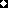 